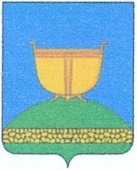 СОВЕТ ВЫСОКОГОРСКОГО
МУНИЦИПАЛЬНОГО РАЙОНА
РЕСПУБЛИКИ ТАТАРСТАНТАТАРСТАН РЕСПУБЛИКАСЫ
БИЕКТАУ МУНИЦИПАЛЬРАЙОН СОВЕТЫ   Кооперативная ул., 5, пос. ж/д станция Высокая Гора,	Кооперативная ур., 5, Биектау т/ю станциясе поселогы,    Высокогорский район, Республика Татарстан, 422700	Биектау районы, Татарстан Республикасы, 422700    Тел.: +7 (84365) 2-30-50, факс: 2-30-86, e-mail: biektau@tatar.ru, www.vysokaya-gora.tatarstan.ru                     РЕШЕНИЕ                                                                  КАРАР           «___» ___________201__г                                                     №____О внесении изменений в Положение о муниципальной службе Высокогорского муниципального района Республики Татарстан, утвержденное решением Совета Высокогорского муниципального района Республики Татарстан от 13.04.2017 № 138В соответствии с Федеральным законом от 01 апреля 2019 года № 48-ФЗ «О внесении изменений в Федеральный закон "Об индивидуальном (персонифицированном) учете в системе обязательного пенсионного страхования" и отдельные законодательные акты Российской Федерации», Федеральным законом от 16 декабря 2019 года N 432-ФЗ «О внесении изменений в отдельные законодательные акты Российской Федерации в целях совершенствования законодательства Российской Федерации о противодействии коррупции», Федеральным законом от 16 декабря 2019 года № 439-ФЗ «О внесении изменений в Трудовой кодекс Российской Федерации в части формирования сведений о трудовой деятельности в электронном виде», Совет  Высокогорского муниципального районаРЕШИЛ:Внести в Положение о муниципальной службе в Высокогорском муниципальном районе Республики Татарстан, утвержденное решением Совета Высокогорского муниципального района Республики Татарстан от 13.04.2017 № 138 (с внесенными изменениями от 13.10.2017 № 168, от 28.03.2018 № 202, от 11.07.2018 № 226, от 31.08.2018 № 238, от 17.04.2019 № 287), следующие изменения:пункт 8.1 раздела 8:подпункт 2 изложить в следующей редакции:«2) участвовать в управлении коммерческой или некоммерческой организацией, за исключением следующих случаев:а) участие на безвозмездной основе в управлении политической партией, органом профессионального союза, в том числе выборным органом первичной профсоюзной организации, созданной в органе местного самоуправления, аппарате избирательной комиссии муниципального образования, участие в съезде (конференции) или общем собрании иной общественной организации, жилищного, жилищно-строительного, гаражного кооперативов, товарищества собственников недвижимости;б) участие на безвозмездной основе в управлении некоммерческой организацией (кроме участия в управлении политической партией, органом профессионального союза, в том числе выборным органом первичной профсоюзной организации, созданной в органе местного самоуправления, аппарате избирательной комиссии муниципального образования, участия в съезде (конференции) или общем собрании иной общественной организации, жилищного, жилищно-строительного, гаражного кооперативов, товарищества собственников недвижимости) с разрешения представителя нанимателя, которое получено в порядке, установленном законом субъекта Российской Федерации;в) представление на безвозмездной основе интересов муниципального образования в совете муниципальных образований субъекта Российской Федерации, иных объединениях муниципальных образований, а также в их органах управления;г) представление на безвозмездной основе интересов муниципального образования в органах управления и ревизионной комиссии организации, учредителем (акционером, участником) которой является муниципальное образование, в соответствии с муниципальными правовыми актами, определяющими порядок осуществления от имени муниципального образования полномочий учредителя организации либо порядок управления находящимися в муниципальной собственности акциями (долями в уставном капитале);д) иные случаи, предусмотренные федеральными законами;».1.1.2. дополнить пунктом 2.1 следующего содержания:«2.1) заниматься предпринимательской деятельностью лично или через доверенных лиц;».пункт 12.3 раздела 12:подпункт 4 изложить в следующей редакции:«4) трудовую книжку и (или) сведения о трудовой деятельности (статья 66_1 Трудового Кодекса Российской Федерации), за исключением случаев, если трудовой договор заключается впервые;».подпункт 6 изложить в следующей редакции:«6) документ, подтверждающий регистрацию в системе индивидуального (персонифицированного) учета, в том числе в форме электронного документа;».пункт 22.3 раздела 22 изложить в следующей редакции:«22.3. Порядок применения и снятия дисциплинарных взысканий определяется трудовым законодательством, за исключением случаев, предусмотренных Федеральным законом от 2 марта 2007 года N 25-ФЗ "О муниципальной службе в Российской Федерации".»;пункт 23.1 раздела 23 дополнить абзацем 2 следующего содержания:«Взыскания, предусмотренные статьями 14.1, 15 и 27 Федерального закона, от 02.03.2007 N 25-ФЗ «О муниципальной службе в Российской Федерации» применяются не позднее шести месяцев со дня поступления информации о совершении муниципальным служащим коррупционного правонарушения, не считая периодов временной нетрудоспособности муниципального служащего, нахождения его в отпуске, и не позднее трех лет со дня совершения им коррупционного правонарушения. В указанные сроки не включается время производства по уголовному делу»;Пункт 4 раздела 24 изложить в следующей редакции:«27.4. ведение трудовых книжек и (или) сведений о трудовой деятельности (статья 66_1 Трудового Кодекса Российской Федерации) муниципальных служащих;».2.	Обнародовать настоящее решение путем размещения на официальном сайте Высокогорского муниципального района Республики Татарстан http://vysokaya- gora.tatarstan.ru и на официальном портале правовой информации Республики Татарстан http://pravo.tatarstan.ru.3. Контроль исполнения настоящего решения возложить на постоянную комиссию по законности, правопорядку, местному самоуправлению и связям с общественностью Совета Высокогорского муниципального района Республики Татарстан.Председатель Совета,Глава муниципального района                                                                  Р.Г. Калимуллин